               ANEXO III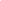                Declaração do(a) Diretor(a) GeralEu, ________________________________________, Diretor(a)-geral do Campus _______________________________, indico os seguintes  projeto(s) de ensino:referente ao Edital do IFC Nº ____/2020 e declaro para os devidos fins que, em caso de aprovação do(s) projeto(s),  me comprometo a cumprir as exigências previstas neste edital.Cidade, data._______________________________          _____________________(Assinatura)_____________________          Nome Completo          Número SIAPEOrdem de prioridade do CampusTítulo do Projeto de EnsinoNome do Coordenador do ProjetoPrioridade (1)Prioridade (2)